Distributed Energy Resources Subcommittee PJM Conference and Training CenterFebruary 4, 20199:00 a.m. – 12:00 p.m. EDTDistributed Energy Resource (DER) is a generation or electric energy storage resource connected at distribution voltages and/or connected behind a load meter.Administration (9:00 – 9:15)Mr. Baker will call the meeting to order, review the agenda and ask for amendments to the agenda.Mr. Gledhill will review meeting participation guidelines and the minutes from the November 30th meeting of the Distributed Energy Resources Subcommittee.  In-room attendance will be taken and teleconference attendance will be taken offline from the list of WebEx attendees. Mr. Baker will review the DERS work plan.Informational Items and Updates (9:15 – 9:30) Mr. Joe Mulhern, PJM, will provide an update on the observability and data collection efforts related to DER and Behind-the-Meter Generation (BTMG) in PJM.Mr. Pete Langbein, PJM, will provide an update on next steps regarding demand response and generation at the same site.  Clarifying manual and Tariff language was recently approved at the MRC/MC, and implementation steps are being discussed at the Demand Response Subcommittee.Mr. Baker will introduce the topic of utility microgrids and the potential to discuss certain issues specific to their operation in PJM.Future Meeting DatesAuthor: Andrew GledhillAntitrust:You may not discuss any topics that violate, or that might appear to violate, the antitrust laws including but not limited to agreements between or among competitors regarding prices, bid and offer practices, availability of service, product design, terms of sale, division of markets, allocation of customers or any other activity that might unreasonably restrain competition.  If any of these items are discussed the chair will re-direct the conversation.  If the conversation still persists, parties will be asked to leave the meeting or the meeting will be adjourned.Code of Conduct:As a mandatory condition of attendance at today's meeting, attendees agree to adhere to the PJM Code of Conduct as detailed in PJM Manual M-34 section 4.5, including, but not limited to, participants' responsibilities and rules regarding the dissemination of meeting discussion and materials.Public Meetings/Media Participation: Unless otherwise noted, PJM stakeholder meetings are open to the public and to members of the media. Members of the media are asked to announce their attendance at all PJM stakeholder meetings at the beginning of the meeting or at the point they join a meeting already in progress. Members of the Media are reminded that speakers at PJM meetings cannot be quoted without explicit permission from the speaker. PJM Members are reminded that "detailed transcriptional meeting notes" and white board notes from "brainstorming sessions" shall not be disseminated. Stakeholders are also not allowed to create audio, video or online recordings of PJM meetings. PJM may create audio, video or online recordings of stakeholder meetings for internal and training purposes, and your participation at such meetings indicates your consent to the same.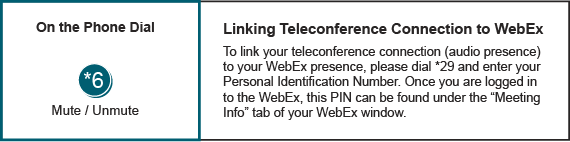 Wholesale DER Interconnection (9:45 – 11:30) Mr. Andrew Levitt, PJM, will review an update to the state interconnection procedures document for DER.  This document is relevant to wholesale generation or energy storage resources that interconnect under state/local jurisdiction.
Mr. Baker will review changes to the solutions matrix made since the November 30 meeting.  Stakeholders will continue the Consensus Based Issue Resolution process, primarily focused on discussing solution options. For further information about the proposal development process, please refer to Manual 34, Section 7.3.Wrap-up – Action items, future agenda items, and reminders (11:30 – 11:45)Mr. Baker will close the meeting by reviewing action items and previewing topics for the next meeting.March  4, 20199:00 a.m. – 3:00 p.m.PJM Conference & Training Center/ WebExApril 15, 20199:00 a.m. – 3:00 p.m.PJM Conference & Training Center/ WebExMay 20, 20199:00 a.m. – 3:00 p.m.PJM Conference & Training Center/ WebExJune 10, 20199:00 a.m. – 3:00 p.m.PJM Conference & Training Center/ WebExJuly 15, 20199:00 a.m. – 3:00 p.m.PJM Conference & Training Center/ WebExAugust 14, 20199:00 a.m. – 3:00 p.m.PJM Conference & Training Center/ WebExSeptember 9, 20199:00 a.m. – 3:00 p.m.PJM Conference & Training Center/ WebExOctober 7, 20199:00 a.m. – 3:00 p.m.PJM Conference & Training Center/ WebExNovember 18, 20199:00 a.m. – 3:00 p.m.PJM Conference & Training Center/ WebExDecember 16, 20199:00 a.m. – 3:00 p.m.PJM Conference & Training Center/ WebEx